Sätt också ekologiskt på tallrikenProjektet “Sätt Åland på tallriken” är lovvärt ur flera avseenden. Det gynnar lokal livsmedelsproduktion och sysselsättning och får pengar att cirkulera på Åland. En aspekt som dock saknas är inkluderingen av ekologiska produkter. Ekologiska produkter har i nuvarande ekonomiskt läge svårare att nå ut på marknaden. Det är i sig ett grundproblem att ekologiska livsmedel i vissa fall är dyrare än konventionellt producerade produkter. Nyligen nåddes vi av beskedet att Åland förlorar sin lokalproducerade ekologiska mjölk. Det är ett gott skäl till att samhället tar ett ansvar att särskilt premiera det ekologiska. Landskapsregeringen bör därför stöda kommunala aktörer i ekonomiskt tufft läge att inte skära ner på inköp av ekologiska produkter i bespisningarna.FÖRSLAGMoment: 61500 Främjande av livsmedelsproduktion, överföringar (R) (s. 18)Ändring av anslag: -Momentmotivering: Följande sista mening läggs till i det andra stycket under “Sätt Åland på Tallriken”:“Stödprinciperna premierar vidare de kommuner som väljer åländska ekologiska produkter där det är möjligt.”Mariehamn den 14 april 2023Alfons Röblom 		Simon Holmström		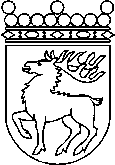 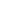 Ålands lagtingBUDGETMOTION nr 108/2022-2023BUDGETMOTION nr 108/2022-2023Lagtingsledamot DatumAlfons Röblom mfl2023-04-14Till Ålands lagtingTill Ålands lagtingTill Ålands lagtingTill Ålands lagtingTill Ålands lagting